Template schoolgids SCPO Lelystad – De Schakel 2021-2022Stichting SCPO Lelystad is de stichting voor christelijk primair onderwijs in Lelystad. De stichting telt zeven scholen voor regulier basisonderwijs en een school voor speciaal basisonderwijs: CBS Ichthus, CBS De Wingerd, KC Het Mozaïek, CBS Horizon, CBS De Schakel, CBS Driestromenland, CBS 3Sprong, en SBO De Vogelveste.Ons onderwijs is geïnspireerd door de christelijke traditie van ‘geloof, hoop en liefde’ en is gebaseerd op levensbeschouwelijke waarden. Ons onderwijs strekt zich uit over drie met elkaar verbonden domeinen: leren, leven en samenleven. We zien leren of kwalificeren als een absolute voorwaarde voor goed onderwijs. Daarnaast bestaat bij ons de overtuiging dat het in het onderwijs ook en misschien wel eerst gaat om persoonswording (leven) en burgerschapsvorming (samenleven).1.1 Doel van de stichting De missie van SCPO Lelystad bestaat uit de kernwoorden ‘geloof, hoop én leren’, waarbij we geloof zien als drijfveer voor ons handelen, hoop als optimisme met opgestroopte mouwen en leren als onze betekenisvolle opdracht.In onze visie staan de volgende elementen centraal:SCPO Lelystad verzorgt primair onderwijs op christelijke grondslagDe Bijbel is een inspiratiebron voor ons onderwijsElk kind voelt zich bij ons gezien, gewaardeerd en gestimuleerdWij werken vanuit educatief partnerschap samen met oudersWij begeleiden kinderen in hun brede talentontwikkelingWij verbeteren continu vanuit een professionele groeicultuurWij bieden een eigentijdse, stimulerende leer- en werkomgevingDe kernwaarden van waaruit we werken zijn ‘verbonden, verantwoordelijk en vertrouwen’, hetgeen betekent dat we ons verbonden voelen met elkaar en dat we verschillen waarderen, dat we verantwoordelijk zijn en verantwoording afleggen, dat we vertrouwen hebben én geven.De bedoeling van ons onderwijs is dat het merkbaar gebaseerd is op levensbeschouwelijke waarden, dat ons onderwijs betekenisvol, toekomstbewust en onderscheidend is, dat ons onderwijs draait om ‘kwalificatie, socialisatie en persoonswording’, en dat ons onderwijs uitgaat van ‘competentie, relatie en autonomie’.SCPO Lelystad hanteert als leidende filosofie ‘bouwen met vertrouwen’ en ‘van inspiratie naar realisatie’. Meer informatie vindt u in het koersplan op de website van de stichting.AdresgegevensStichting voor Christelijk Primair Onderwijs (SCPO) LelystadBezoekadres: Meentweg 14a (gebouw Lelystaete), 8224 BP LelystadPostadres: Postbus 223, 8200 AE LelystadTelefoon: 0320-767600Website: www.scpo-lelystad.nlIdentiteit We zijn een open, Christelijke basisschool, waarin de ontmoeting met de ander centraal staat. Iedereen is welkom, ongeacht de culturele of religieuze achtergrond. Als Christelijke basisschool aanvaarden we de Bijbel als grondslag voor ons handelen. We hechten waarde aan christelijke gebruiken en besteden veel aandacht aan zingen, bidden, vieren, vertellen en praten over de Bijbelverhalen. Vanuit de Bijbel willen we de kinderen leren respect te hebben voor God en de schepping, rekening houdend met elkaar en de omgeving. Iedereen die zich thuis voelt bij onze manier van leven en werken is welkom op onze school. Een basisschool draait om kinderen en wij stellen het kind dan ook centraal in ons onderwijs. Ieder kind is een unieke schepping en verdient onze aandacht.Door middel van beleven, voorleven en meeleven geven wij inhoud aan onze identiteit.Het beleven trachten we inhoud te geven door onze eigen leerlijn godsdienstige vorming in groep 1 t/m 4 en de godsdienstmethode “Trefwoord” in groep 5 t/m 8, maar ook door het samen bidden aan het begin of eind van de dag, het zingen van christelijke liederen en de vieringen rondom christelijke feesten en/of projecten.Het voorleven kan op ieder moment aan de orde zijn o.a. in de wijze van omgaan met elkaar. Het is ook een kwestie van sfeer scheppen waarin veiligheid en respect voor elkaar belangrijk zijn.Het meeleven komt tot uiting in het respect hebben en meevoelen met het dagelijkse leven van de leerlingen en hun ouders/verzorgers met alle ups en downs en de wereld om ons heen.Dit is een voorbeeld van hoe wij vorm geven aan VERBONDEN zijn.Onderwijsdoelen							Wij werken op De Schakel met het “Continu Verbeterproces’. Hierbij wordt het traditionele top-down denken losgelaten. Kinderen worden actiever betrokken bij hun eigen leerproces. Als er bij kinderen betere resultaten bereikt willen worden, dan moeten kinderen kennis hebben van het doel en de manier waarop dit bereikt gaat worden.Bij de continu verbeter benadering wordt het kind actief betrokken bij de missie, gedragsregels en de doelen in de groep en op persoonlijk niveau. Vragen die centraal staan zijn:Wat verwachten we van je?Hoe kunnen we in de klas succesvol samenwerken?Wat wil je zelf leren en hoe wil je dit bereiken?Wat verwacht je van je ouders en van je juf of meester?De leraar wordt daarmee meer een procesbegeleider en de kinderen nemen eigenaarschap voor hun eigen leerontwikkeling.De stappen die bij continu verbeteren doorlopen worden, zijn:Missie van de groep formuleren aan het begin van ieder schooljaarGroepsafspraken opstellen samen met de kinderen en regelmatig evaluerenGroepsdoelen formuleren en evalueren.Leerdoelen per kind vaststellenKindportfolio samenstellenKind-oudergesprek plannenIn het proces van continu verbeteren op De Schakel zijn de groepsafspraken, missie en visie terug te vinden op de datamuur in elke groep. Tevens is in iedere groep zichtbaar welk kind “het zonnetje van de week; ‘Kanjer van de week’ is of ‘in de spotlight’ staat.Continu verbeteren: zelfredzaamheid/zelfstandigheid van de kinderen:Zelfredzaamheid vergroot het gevoel van eigenwaarde en zelfvertrouwen. Op De Schakel leren we de kinderen dan ook omgaan met eigen verantwoordelijkheid. Uitgangspunt is hierbij vertrouwen in de eigen kracht van het kind. Zo verwachten wij bv. van de kleuters dat zij zichzelf kunnen aan-/uitkleden, zindelijk zijn, zelfstandig naar het toilet gaan, handen kunnen wassen, op kunnen ruimen, de beker open en dicht kunnen maken, etc.Vanaf groep 3 maken de leerkracht en de kinderen samen afspraken over de leerstof, verwerking en efficiënt gebruik van de lestijd. Leraren begeleiden en sturen de leerprocessen. We houden er rekening mee dat ieder kind verschillend is en spelen daar zoveel mogelijk op in.Kortom: De kinderen worden meer BEWUST. Onderwijsresultaten De resultaten op basis van de referentieniveaus zagen er afgelopen jaren als volgt uit: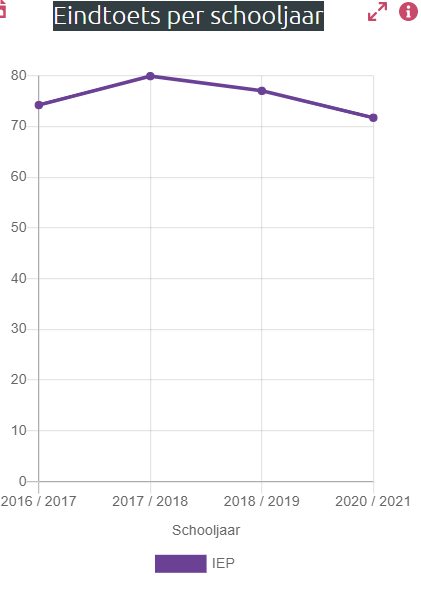 Aantal leerlingen (instroomkenmerken)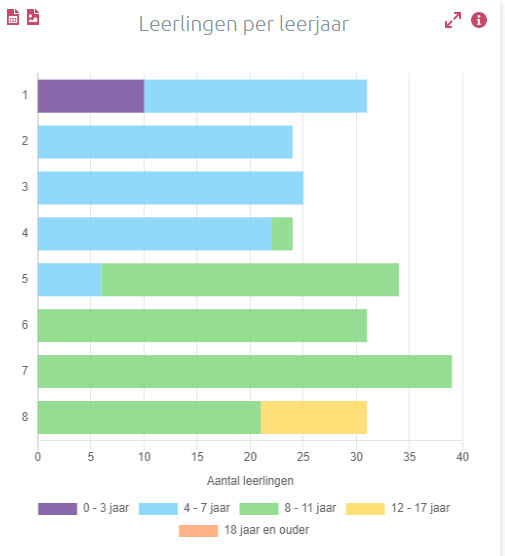 Uitstroom naar het Voortgezet onderwijs in 2021: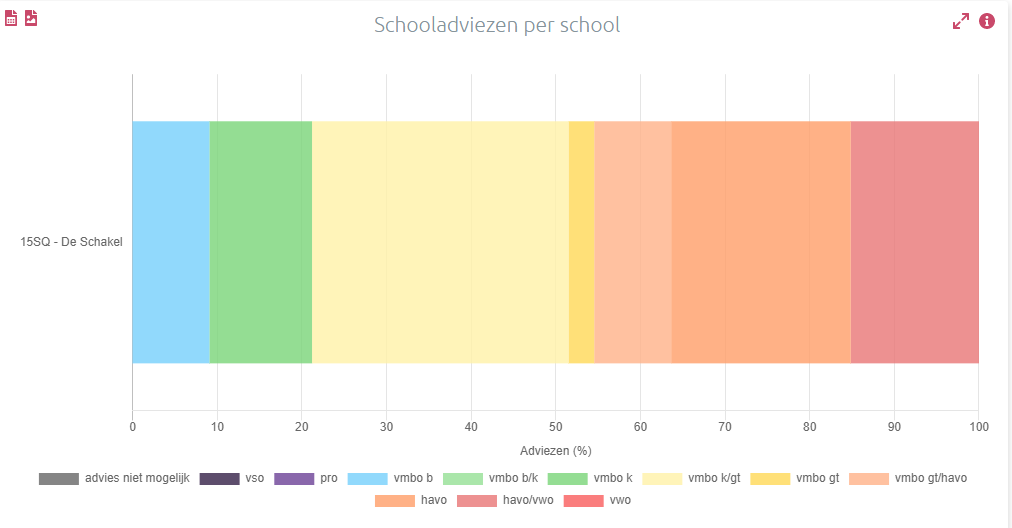 Op CBS De Schakel is 1 leerling uitgesloten van deelname.Voor meer informatiehttps://scholenopdekaart.nl/basisscholen/lelystad/7946/cbs-de-schakel/Toelichting op de resultaten De resultaten vallen lager uit dan we vooraf hadden geprognotiseerd. Met name de groep die een verkorte instructie en verdiepend aanbod krijgt, scoort lager dan verwacht. De middengroep ontbreekt nagenoeg. De Eindtoetsscore is lager dan de reguliere tussentoetsen IEP die we op school afnemen. In z'n geheel zien we dat we nog niet op ons ambitieniveau zitten. De komende schooljaren gaan we inzetten op het bereiken van de ambitiedoelen, om zo kwalitatief en passend onderwijs te kunnen (blijven) bieden.Onderwijskwaliteit	SCPO Lelystad definieert onderwijskwaliteit als kwaliteit die zowel kwalificatie, socialisatie als persoonswording omvat. Deze definitie onderscheidt zich van smalle opvattingen over onderwijskwaliteit, zoals de opvatting dat alleen inspanningen en prestaties in het domein van de kwalificatie zouden tellen als indicatoren voor onderwijskwaliteit, maar ook opvattingen die er van uitgaan dat het in het onderwijs uitsluitend om socialisatie of persoonsvorming zou gaan.KwalificatieMet kwalificatie bedoelen we het aanbieden van kennis, vaardigheden en houdingen waarmee leerlingen worden toegerust voor de volgende stappen in hun leven, zoals de latere fasen van hun schoolloopbaan, het uitoefenen van een beroep of het functioneren in een complexe samenleving. Belangrijke onderdelen zijn de basisvaardigheden voor rekenen, wiskunde, taal en lezen, maar ook de ‘zaakvakken’ (zoals geschiedenis, aardrijkskunde, biologie en levensbeschouwing) en leerstof-overstijgende doelen (zoals een onderzoekende en ontwerpende houding).SocialisatieMet socialisatie bedoelen we de rol die het onderwijs speelt in het inleiden van leerlingen in tradities, culturen en praktijken en de waarden, normen en gebruiken die daar een rol in spelen. Weten waar je vandaan komt (historisch perspectief) en waar je voor staat (actualiteit) vergroot de betrokkenheid en de bereidheid om effectief en betekenisvol te kunnen participeren in de maatschappij samen met anderen. Zo besteden we aandacht aan het belang van democratie in relatie tot samenleven en aan presentatievaardigheden in relatie tot burgerschapsvorming.PersoonswordingMet de persoonswording van leerlingen bedoelen we het begeleiden bij het ontwikkelen van een positief reëel zelfbeeld en inzicht in hun talenten. Daarnaast gaat het om karaktervorming, zoals het versterken van zelfvertrouwen, moed, lef en doorzettingsvermogen. Aspecten die ook ondersteunend zijn voor de ontwikkeling van eigenaarschap van leerlingen. Daardoor worden zij meer onafhankelijk in hun denken en doen, los van bestaande tradities en praktijken. Ze ontwikkelen daarmee het vermogen om zich als autonoom persoon op verantwoordelijke wijze tot de maatschappij te verhouden.Zo zorgt SCPO Lelystad er voor dat leerlingen een breed fundament krijgen, waarop ze verder kunnen bouwen in het vervolgonderwijs. Daarbij focussen we op ‘leren leren, leren leven, leren samenleven’. We richten ons op het versterken van basisvaardigheden en essentiële kennis om te kunnen functioneren in de maatschappij. Daartoe rekenen we niet alleen taal en rekenen, maar bijvoorbeeld ook informatievaardigheden, samenwerken, creatief denken en onderzoekend leren. We helpen leerlingen om een positief zelfbeeld te ontwikkelen, om vertrouwen te hebben in hun eigen kunnen, om hun talenten te ontwikkelen, om oog te hebben voor anderen en in verbinding te staan met de omgeving.5.1 Onderwijsbehoefte BasisondersteuningSCPO Lelystad hanteert de stelregel ‘wat regulier kan, moet regulier en wat specifiek moet, kan specifiek’ als criterium voor ons denken en handelen met betrekking tot passend onderwijs. Elke leerling heeft in onze optiek recht op een passend aanbod, ongeacht niveau van leren en ontwikkeling. Onze school voldoet aan de vastgestelde ankerpunten met betrekking tot de basisondersteuning en het planmatig en handelingsgericht werken is van hoog niveau. De onderwijsbehoeften van de leerlingen staan hierbij centraal. De school staat midden in de maatschappij en werkt samen met ouders in pedagogisch partnerschap.Extra begeleiding / zorgplichtIndien de ondersteuningsbehoefte van een leerling de basisondersteuning overstijgt, is adequate toegang tot extra ondersteuning mogelijk. We gaan hierbij uit van het principe ‘thuisnabij, tenzij…’. We brengen de expertise waar mogelijk naar de leerling toe in plaats van de leerling naar de expertise. SCPO Lelystad heeft hiervoor het Expertiseteam, dat wordt gefinancierd vanuit de middelen die aan SCPO Lelystad worden toegekend vanuit het Samenwerkingsverband Primair Onderwijs Lelystad-Dronten (SWV PO). Meer informatie vindt u in het koersplan op de website van de stichting.Kan de school zelf, ook met inzet van het Expertiseteam, geen passend onderwijs bieden, dan moet er een andere reguliere of speciale (basis)school worden gezocht. Vanuit onze zorgplicht helpen wij bij het zoeken naar een school die wel passend onderwijs met de benodigde begeleiding kan bieden. Mogelijk biedt dan verwijzing naar het speciaal basisonderwijs (SBO) of eventueel het speciaal onderwijs (SO) een oplossing. Hier moet een toelaatbaarheidsverklaring (TLV) voor worden aangevraagd, op basis waarvan bekeken wordt of verwijzing inderdaad de beste optie is. Op De Schakel neemt een kind met een specifieke onderwijsbehoefte geen uitzonderingspositie in, maar kunnen een meerwaarde zijn in de groep. Op De Schakel hebben we al een aantal jaren ervaring met kinderen met een specifieke onderwijsbehoefte. Zo zijn er kinderen begeleid met een motorische beperking, kinderen met een beperkte of verminderde capaciteit voor spraak-taal-gehoor en kinderen die op het gebied van gedrag extra ondersteuning nodig hebben.  De intern begeleider en enkele teamleden hebben zich gespecialiseerd op meerdere ontwikkelgebieden van het kind.Kinderen met een hoge intelligentieOp De Schakel vinden wij dat alle kinderen recht hebben op onderwijs op maat. Differentiatie in de groep is dan ook noodzakelijk. Meer- en hoogbegaafde kinderen hebben behoefte aan een andere onderwijskundige benadering. Kinderen op De Schakel die meer-/hoogbegaafd zijn krijgen extra uitdaging in de leerstof aangeboden en ondersteuning van een gespecialiseerde vrijwilliger die groepjes kinderen begeleidt. De meeste moderne methoden kennen al verschillende niveaus in de verwerkingsopdrachten. Op onze school is een leerkracht zich aan het scholen tot specialist hoogbegaafdheid. In de komende jaren willen we deze specialisatie inzetten om talenten sterker te ontwikkelen. Dit is een voorbeeld van hoe wij vormgeven aan UNIEK zijn.Meer- en hoogbegaafde leerlingen kunnen bovendien worden aangemeld voor een extra aanbod vanuit het initiatief ‘Lelystad Hoogbegaafd’ (groep 3 t/m 8), waarbij leerlingen een dag in de week met gelijkgestemde meer- en hoogbegaafde leerlingen een uitdagend onderwijsaanbod krijgen, op een school in de eigen buurt of wijk.Aanmelding voor dit extra onderwijsaanbod gebeurt alleen na overleg met en toestemming van de leerling zelf, zijn/haar ouders, de leerkracht en de IB-er. Het aantal beschikbare plekken is echter beperkt. Er vindt regelmatig overleg plaats tussen leerkracht en IB-er/HB-specialist om het leerproces en de ontwikkeling van de leerlingen te monitoren.SchoolondersteuningsprofielElke school is wettelijk verplicht om een schoolondersteuningsprofiel te hebben. Met dit profiel laat de school zien welke extra ondersteuning aan een kind geboden kan worden. Op basis van het profiel bekijkt de school welke expertise nog ontwikkeld moet worden en wat dat betekent voor de (scholing en toerusting van) leerkrachten.Het schoolondersteuningsprofiel is belangrijk voor:Ouders: het biedt informatie over wat u kunt verwachten van de school.De school: we zetten de beleidslijn uit – wat is onze ambitie?De inspectie: we leggen verantwoording af.Collega-scholen in ons werkgebied: we stemmen met elkaar af.Het samenwerkingsverband: er ontstaat overzicht over het geheel – bieden de scholen samen een dekkend netwerk?Het schoolondersteuningsprofiel is te vinden op onze website. Klik hier om er direct naartoe te gaan.OndersteuningsteamOp De Schakel beschikken we over een ondersteuningsteam. Dit team bestaat uit een orthopedagoog, intern begeleider, jeugdverpleegkundige en schoolmaatschappelijk werker. Zij hebben regelmatig overleg over kinderen die extra ondersteuning nodig hebben.Het ontwikkelingsperspectiefKinderen waarvan vaststaat dat ze het eindniveau van groep 8 niet halen en dus de doelen van groep 8 niet zullen realiseren krijgen een ontwikkelingsperspectief (OPP). Het OPP wordt opgesteld na een IQ-test of op basis van drie voorafgaande IEP-toetsuitslagen of bij andere dilemma’s die de leer- en/of gedragsontwikkeling stagneren. In principe stellen wij een OPP op vanaf groep 5. Het OPP bevat de einddoelen en tussendoelen per vak en het VO-perspectief. Daarnaast wordt verwezen naar een handelingsplan waarin concreter staat hoe de leraar de doelen gaat realiseren. Een OPP wordt twee keer per jaar geëvalueerd tussen IB-er, leraar en ouders. In beginsel proberen we OPP’s te voorkomen door het lesgeven vroegtijdig aan te passen aan de onderwijsbehoeften van het kind. Door het intensiveren van het aanbod, de tijd en/of de instructie proberen we kinderen bij de groep te houden. Lukt dat niet dan krijgt het kind een OPP en daarmee een eigen leerlijn.Ondersteuning van het jonge kindIn de onderbouw wordt het schoolgaan spelenderwijs en onderzoekend eigen gemaakt. Met behulp van taal, fantasie, spel en beweging komen alle ontwikkelingsfacetten aan de orde. Kleuters worden zo stapsgewijs voorbereid op het leren lezen, schrijven en rekenen. Het werk bieden we aan op het niveau van het kind. Er wordt onder andere gewerkt naar aanleiding van projectthema’s die passen bij de leefwereld en de belangstelling van de kleuter. Alle ontwikkelingsaspecten worden betrokken bij het opdoen en verwerken van ervaringen. Ervaringsleren en ontdekkend leren, leren door spelend omgaan met materiaal zijn binnen het kleuteronderwijs activiteiten die passen bij onze school. We gebruiken de leerlijnen en enkele methodes om ons onderwijs kerndoeldekkend vorm te geven. Onderwijs voor elk kind Ieder kind heeft recht op onderwijs dat goed afgestemd is op zijn of haar mogelijkheden. Bij het ene kind verloopt het leren makkelijker dan bij het andere kind. Om de kinderen zo goed mogelijk te kunnen begeleiden werken we met plannen voor rekenen, lezen en spelling. In deze (groeps)plannen staat o.a. vermeld welke kinderen extra instructie nodig hebben, welke materialen daarvoor nodig zijn en wat de onderwijsbehoeften zijn. In het groepsoverzicht staan de resultaten en opbrengsten van de kinderen op de belangrijkste ontwikkelgebieden genoteerd. De (groeps)plannen worden 2x per jaar bijgesteld.5.2 Urenverdeling 	Leerlingen moeten in 8 jaar minimaal 7.520 uur les krijgen. Op jaarbasis is dat 940 uur. We zorgen voor een evenwichtige verdeling van de activiteiten. Op onze school gelden de volgende schooltijden: Alle groepen gaan dagelijks van 8:30 – 14:00 uur naar school. De kinderen nemen een gezond tussendoortje, drinken en lunch mee naar school.Klachten en veiligheid6.1 Wat te doen bij conflicten?Alle medewerkers van SCPO Lelystad doen hun uiterste best om er voor te zorgen dat uw kind het onderwijs krijgt dat hij/zij verdient. Toch kan het voorkomen dat u in sommige gevallen niet tevreden bent over de werkwijze die wordt gehanteerd of keuzes die gemaakt worden. U kunt dan een klacht indienen. We onderscheiden drie niveaus: de school, contact met de leerkracht, de directeur of de interne vertrouwenspersoon van de school;de stichting, contact met de externe vertrouwenspersoon;een externe klachtenprocedure.6.2 Klachtenregeling In elke instelling of in elk bedrijf komt het voor dat 'klanten' niet tevreden zijn. Dat kan ook bij ons voorkomen. Veelal berusten klachten op miscommunicatie tussen betrokkenen. En van elke klacht kun je leren. Daarom raden wij u aan om in geval van een klacht de volgende stappen te ondernemen.Stap 1Leg uw probleem zo snel mogelijk voor aan de betrokken leerkracht. In negen van de tien gevallen kan het probleem meteen worden opgelost. In andere gevallen wordt er samen gezocht naar een oplossing/aanpak. Het is daarbij belangrijk om geduld te hebben en de leerkracht de tijd te geven een oplossing uit te werken en een aanpak uit te proberen.Stap 2Als er na verloop van tijd geen verbetering optreedt, neemt u opnieuw contact op met de leerkracht en zoekt u opnieuw samen naar een oplossing. Komt u er niet uit, ga naar stap 3.Stap 3Leg uw klacht voor aan de directeur van de school. U zoekt samen met de directeur naar een oplossing. In sommige gevallen is een gesprek tussen u, de leerkracht en de directeur een oplossing. Ook bij deze stap is het belangrijk om geduld te hebben en de directeur de tijd te geven een oplossing uit te werken en een aanpak uit te proberen. Stap 4Als dit niet het gewenste resultaat heeft, legt u uw klacht voor aan de vertrouwenspersoon. Iedere school heeft een interne vertrouwenspersoon. Daarnaast beschikt SCPO Lelystad over een externe vertrouwenspersoon in de persoon van de heer G. (Berry) van Elst. Indien nodig of wenselijk zal hij, op basis van hoor en wederhoor, bemiddelen tussen partijen en zo mogelijk tot een oplossing komen. Zo nodig onderzoekt hij of het indienen van een officiële klacht bij de Landelijke Klachtencommissie wenselijk c.q. noodzakelijk is. Wanneer het klachten betreft van ouders of leerkrachten met betrekking tot seksuele intimidatie, agressie of geweld, kan rechtstreeks contact worden opgenomen met de vertrouwenspersoon. Interne vertrouwenspersoonVacant (wordt begin schooljaar vastgesteld)Externe vertrouwenspersoonDhr. G. van Elst (Berry)Tel: 0320-242769E-mail: vertrouwenspersoon@scpo-lelystad.nlGeschillencommissie Bijzonder Onderwijs Postbus 82324, 2508 EH Den HaagT 070-3861697 (van 9.00 tot 16.30 uur)E-mail: Info@gcbo.nlMeer informatie over de Klachtenregeling?De Klachtenregeling van SCPO Lelystad is gebaseerd op de landelijke modelklachtenregeling van de Geschillencommissie Bijzonder Onderwijs. De Klachtenregeling ligt op school ter inzage en/of is te verkrijgen bij de directie en de vertrouwenspersoon van de school. Dit document is tevens op te vragen via de website van de stichting, onder de knop 'Documenten aanvragen'.6.3 (Sociale) veiligheid op school Van scholen wordt verwacht dat zij een beleid voeren dat gericht is op de veiligheid van leerlingen en dat zij de veiligheidsbeleving van leerlingen jaarlijks monitoren. Tevens dient er binnen de school een coördinator te zijn die het beleid wat betreft het tegengaan van pesten coördineert en die optreedt als aanspreekpunt. Scholen hebben in dit verband een zorgplicht, wat inhoudt dat elke school er voor moet zorgen dat er:een veiligheidsbeleid wordt gevoerd;monitoring plaatsvindt van de veiligheidsbeleving van leerlingen;een coördinator en tevens aanspreekpunt is voor sociale veiligheidDe schoolleiding zorgt er voor dat de beleving van de sociale veiligheid door leerlingen in kaart wordt gebracht en dat -indien nodig- verbetermaatregelen worden genomen. Het bestuur van SCPO Lelystad blijft eindverantwoordelijk. De scholen van SCPO Lelystad voldoen aan de wettelijke verplichting om de monitoringsgegevens betreffende het gemiddelde beeld van de sociale veiligheid binnen de school beschikbaar te stellen aan de Inspectie van het Onderwijs. Deze ziet toe op de naleving van de wettelijke voorschriften.Op De Schakel gebruiken we hiervoor de volgende instrumenten:Anti-pest protocolde Kanjertraining2x per kaar het invullen van Kanvas door kinderen en/of leerkrachten, waarbij de fysieke en sociale veiligheid wordt gemetenEventuee aanvullend: Een sociogramAanspreekpunt is in eerste instantie de groepsleerkracht; daarna de ib-er en/of directeur. Onze veiligheidscoördinatoren zijn Roy Hamstra en Amber Oskam.Pedagogisch klimaatNaast de belangrijke pedagogische en didactische uitgangspunten zelfstandigheid, verantwoordelijkheid en samenwerking zijn saamhorigheid en sfeer belangrijke pijlers van onze school. We hechten grote waarde aan een pedagogisch klimaat, waarin kinderen en leerkrachten gewend zijn om vrijuit te kunnen praten over gevoelens en kwetsbare ervaringen. Openheid naar elkaar is daarvoor een voorwaarde. We vinden het belangrijk dat de kinderen zich veilig voelen in de stamgroep, in de unit, in de school en op het schoolplein. We hebben er daarom voor gekozen om sociaal-emotionele vorming in ons lesprogramma op te nemen. Hiervoor gebruiken we de methode ‘De Kanjertraining’. De Kanjertraining bestaat uit een serie lessen met bijbehorende oefeningen om de sfeer goed te houden (preventief) of te verbeteren (curatief).De Kanjertraining hanteert hierbij de volgende Kanjerregels die zorgen voor rust, respect en regelmaat:Niemand lacht elkaar uitNiemand speelt de baasNiemand gedraagt zich zieligWe vertrouwen elkaarWe helpen elkaarWe zijn eerlijk zonder te kwetsenHet belangrijkste doel van de kanjermethode is dat een kind positief over zichzelf en de ander leert denken. Ze geeft de kinderen handvatten in sociale situaties zoalsSamenwerkenKritiek durven en kunnen geven en ontvangenLeren te stoppen met pesten en treiterenUit slachtofferrollen stappen en heft in eigen handen nemen op een gezonde manierDe kanjertraining bevat lesmateriaal voor alle groepen. De lessen zijn ontwikkeld voor en door leerkrachten. Met deze lessen willen wij een prettige en veilige school creëren. Een school waarin ieder kind wordt gezien en gehoord.Social mediaSocial media zoals Facebook, Twitter, YouTube, Instagram, LinkedIn, TikTok en WhatsApp bieden de mogelijkheid om te laten zien dat je trots bent op je school en kunnen een bijdrage leveren aan een positief imago van CBS Horizon. Daarbij is het van belang te beseffen dat met berichten op social media (onbewust) de goede naam van de school en betrokkenen ook juist geschaad kunnen worden. Om deze reden vragen wij om bewust met social media om te gaan en daarbij de reguliere fatsoensnormen in acht te blijven nemen.Het Protocol Social Media van SCPO Lelystad is op te vragen via de website van de stichting, onder de knop 'Documenten aanvragen'.Anti-pestprotocolAlle kinderen horen zich in hun basisschoolperiode veilig te voelen, zodat zij zich optimaal kunnen ontwikkelen. Wij besteden aandacht aan het veilig en jezelf voelen/zijn, bespreken hoe we ‘pesten’ kunnen voorkomen en dragen met de hele stamgroep bij aan het welbevinden van elkaar. Over dit onderwerp wordt regelmatig gesproken en iedere stamgroep heeft eigen ‘groepsafspraken’. We spreken bewust van afspraken en niet van regels: Een afspraak maak je samen en daar committeer je je aan. Aan het begin van ieder schooljaar worden deze afspraken opnieuw besproken en ondertekend. Voor het opstellen van deze afspraken zijn het ‘anti-pestprotocol De Schakel en de Kanjerregels de basis. Het volledige anti-pestprotocol basisschool De Schakel kunt u vinden op de website www.schakellelystad.nl.Grensoverschrijdend gedragZoals hiervoor al aangegeven, is een belangrijke voorwaarde voor het goed functioneren van leerlingen en leerkrachten een goed pedagogisch klimaat op school. Een slecht pedagogisch klimaat gaat ten koste van het welbevinden van leerlingen en leerkrachten en leidt tot minder goede leerresultaten en minder werkplezier. Voor situaties waarin het pedagogische klimaat in gevaar komt door grensoverschrijdend gedrag, treedt het hiervoor op stichtingsniveau opgestelde protocol in werking. Daarin worden onder meer mogelijke oplossingen, maar ook sancties omschreven. Daarbij is het uitgangspunt altijd dat betrokken partijen met elkaar in gesprek blijven en dat in overleg naar een passende oplossing wordt gezocht. Dit protocol is op te vragen via de website van de stichting, onder de knop 'Documenten aanvragen'.Protocol seksuele intimidatieEen veilige werkomgeving is belangrijk voor het goed functioneren van zowel leerlingen als schoolmedewerkers.Seksuele intimidatie kan iedereen overkomen. Om te voorkomen dat leerlingen of school-medewerkers slachtoffer worden van seksueel geweld of seksuele intimidatie op school, is een stichtingsbreed protocol opgesteld voor alle scholen die behoren tot SCPO Lelystad. Het protocol voorziet tevens in een stappenplan voor als zich tóch een dergelijke situatie voordoet. Dit protocol is op te vragen via de website van de stichting, onder de knop 'Documenten aanvragen'.Rookvrij schoolterrein
Kinderen en jongeren moeten rookvrij kunnen opgroeien. Daar hoort een rookvrij onderwijsterrein bij. Scholen zijn sinds 1 augustus 2020 verplicht een rookvrij terrein te hebben (vastgelegd in een Algemene Maatregel van Bestuur). Dit geldt voor primair en voortgezet onderwijs, mbo en hoger onderwijs. Uit onderzoek blijkt dat kinderen en jongeren die anderen zien roken, zelf ook eerder gaan roken. Een rookvrij terrein beschermt hen ook tegen de schadelijke gevolgen van meeroken. Het terrein van onze school is ROOKVRIJ.Voor meer informatie: https://zoek.officielebekendmakingen.nl/stb-2020-218.html#d17e2016.4 Arbo en veiligheidElk jaar wordt de school gecontroleerd op (brand-)veiligheid. Door de arbodienst is een risico-inventarisatie gemaakt, op basis waarvan een plan van aanpak is opgesteld. De MR controleert of dit plan van aanpak gerealiseerd wordt. Wat niet in orde is, wordt doorgegeven aan de desbetreffende instanties.Een andere taak is jaarlijks een brandalarmoefening te organiseren. Een wettelijke verplichting is ook dat er op een school een aantal personeelsleden geschoold worden tot BHV-ers (Bedrijfs Hulp Verleners). Op iedere SCPO-school is een aantal personeelsleden hiervoor opgeleid. 6.5 VerzekeringSCPO Lelystad heeft voor alle leerlingen een collectieve verzekering afgesloten. Via deze verzekering zijn alle leerlingen verzekerd tijdens activiteiten die in schoolverband, onder toezicht van de leerkrachten, worden georganiseerd. Te denken valt aan excursies, schoolreisjes, kampdagen e.d.Om de veiligheid van uw kind te garanderen, houden wij ons tijdens excursies aan de wettelijk verplichte veiligheidsmaatregelen met betrekking tot het vervoer van personen beneden de 12 jaar.Ouderbijdrage en opvang	7.1 Vrijwillige ouderbijdrageDe schoolraadDe schoolraad bestaat uit ouders. De directeur en/of een teamlid woont de vergaderingen bij. De schoolraad vergadert meestal één keer per zes weken. In de schoolraad komt vooral de dagelijkse gang van zaken in de school aan de orde. De schoolraad helpt bij de voorbereiding en de uitvoering van allerlei schoolactiviteiten zoals: schoolreis, sportactiviteiten en vieringen.De penningmeester van de schoolraad int ook de vrijwillige ouderbijdrage. Deze bijdrage wordt gebruikt om activiteiten als Sinterklaas, sportdag, en kerst-, paasviering en diverse sportactiviteiten te kunnen uitvoeren. De hoogte van deze vrijwillige bijdrage wordt elk jaar vastgesteld tijdens de ouderavond, welke wordt uitgeschreven door de schoolraad.Op deze avond legt de schoolraad tevens verantwoording af over de besteding van de ouderbijdrage. Voor activiteiten waar de school geen subsidie voor krijgt wordt een aparte bijdrage aan de ouders gevraagd.Per 1 augustus 2021 is een nieuwe wet voor de vrijwillige ouderbijdrage van kracht geworden. De kern van de wet is dat alle leerlingen moeten kunnen meedoen met activiteiten die de school organiseert, ook leerlingen met ouders die de vrijwillige ouderbijdrage niet kunnen of niet willen betalen. Door de wetswijziging is het niet meer toegestaan om leerlingen voor wie geen vrijwillige ouderbijdrage is betaald een kosteloos alternatief aan te bieden voor de extra activiteiten buiten het verplichte schoolprogramma.De bedragen worden geïnd via een nota, welke u kort na de ouderavond ontvangt.Voor het schooljaar 2021-2022 is de vrijwillige bijdrage als volgt:1e kind op school: € 25,00
2e kind op school: € 20,00
3e kind op school: € 15,00Voor kinderen die instromen vanaf februari t/m eind mei bedraagt de ouderbijdrage € 10,00. Dit bedrag is gelijk aan dat van vorig jaar. Tevens int de schoolraad de bijdrage het schoolreisje (€ 27,50). Voor het schoolkamp van groep 8 wordt een aparte rekening verzonden. Een keer per jaar verzorgt de schoolraad een avond met een inhoudelijk thema voor alle ouders.Het emailadres van de schoolraad is: schoolraad.schakel@scpo-lelystad.nl.7.2 Tussenschoolse voorziening		Niet van toepassing i.v.m. continurooster.7.2 Buitenschoolse voorziening	Elke Nederlandse basisschool is wettelijk verplicht gelegenheid voor-, tussen-, en naschoolse opvang te bieden. De voorschoolse en naschoolse opvang besteden we uit aan Go Kinderopvang Lelystad. Informatie hierover is op school beschikbaar.Informatie hierover staat op de website van de school, maar voor vragen kunt u ook op school terecht. Wilt u gebruik maken van de opvangmogelijkheid, dan kunt u contact opnemen met deze stichting. U kunt daar ook informatie krijgen over hun pedagogische uitgangspunten.Stichting GO! KinderopvangKlant Contact Centrum (KCC)De Schans 19-09 8231 KM Lelystad Tel: 0320 294 900E-mail: info@go-kinderopvang.nlWeb: https://www.go-kinderopvang.nlU bent uiteraard vrij een andere aanbieder voor BSO te kiezen.7.3 SponsorbeleidWij vinden het belangrijk om de kinderen te leren denken aan en rekening houden met de medemens in nood. Regelmatig hebben wij activiteiten waarbij wij geld ophalen voor goede doelen. Dat kan in de vorm van een sponsorloop of een collecte na de kerstviering.SCPO beschouwt sponsoring als een mogelijkheid om extra middelen te genereren voor de bekostiging van ondersteunende activiteiten voor het onderwijsproces of om hiermee extra's in de inrichting van (in en rond) het gebouw mogelijk te maken.SCPO Lelystad onderschrijft in dit verband het Convenant "Scholen voor primair en voortgezet onderwijs en sponsoring" 2019, dat is overeengekomen tussen de Staat der Nederlanden, de sectororganisaties, ouderorganisaties en anderen. Het sponsorbeleid en het convenant zijn op te vragen via de website van de stichting, onder de knop 'Documenten aanvragen'.8. Leerplicht8.1 Aanmelden Meestal gaat een 4-jarige als vanzelf naar de basisschool. Vanaf 5 jaar gaat de leerplicht in. Soms zijn er echter bijzonderheden in de ontwikkeling van een kind, waardoor de aanmelding anders verloopt. We vragen om in dat geval te zorgen voor een vroegtijdig contact met de basisschool. Zo hebben we voldoende tijd om samen af te stemmen wat een kind nodig heeft en of dit tot de ondersteuningsmogelijkheden van de school behoort. Na een schriftelijke aanmelding door middel van het inschrijfformulier van de school, kan een kind alleen worden toegelaten als er voldoende ondersteuningsmogelijkheden zijn. Een uitgebreide toelichting vindt u in het schoolondersteuningsprofiel op de website van de school.8.2 VerzuimbeleidDe leerplicht geldt voor kinderen van 5 tot en met 16 jaar, vanaf de eerste dag van de maand nadat een kind 5 jaar wordt. De meeste kinderen gaan al naar school als ze 4 jaar zijn. Ze vallen dan nog niet onder de Leerplichtwet, maar voor hen gelden wel de regels die de school hanteert voor aanwezigheid en het volgen van het onderwijs. Dat betekent dat een kind niet zonder geldige reden thuis mag blijven. Ziekmeldingen van kinderen verwachten we altijd voor schooltijd.Alle ouders ontvangen de door Gemeente en basisscholen vastgestelde richtlijnen voor verlofaanvragen. Binnen deze richtlijnen wordt ook aangegeven hoe u vakantieverlof of verlof om gewichtige omstandigheden bij school kunt aanvragen. Voor bruiloften, jubilea en dergelijke kunt u vrij vragen bij de schooldirecteur. Van de schoolvakanties mogen wij niet afwijken. De schoolleiding mag dan ook geen toestemming geven om eerder op vakantie te gaan of later terug te komen. Alleen in bijzondere gevallen mag hiervan worden afgeweken. Overlegt u in die gevallen in een vroegtijdig stadium met de schooldirecteur. Als een verlofaanvraag wordt afgewezen en kinderen zijn toch afwezig, dan wordt dit gezien als ongeoorloofd schoolverzuim. De schooldirecteur is verplicht dit te melden aan de leerplichtambtenaar en zal dit ook opnemen in de interne registratie. Voor eventuele aanvullende informatie kunt u zich wenden tot de schooldirecteur of tot de leerplichtambtenaar van de Gemeente Lelystad.De leerplichtambtenaar voor onze school is Ralph van Tuil (tel. nr. 0320-140320).8.3 Vrijstelling leerplichtEr kunnen omstandigheden zijn waarin uw kind geen onderwijs hoeft te volgen. Dit kan bijvoorbeeld het geval zijn als hij of zij ziek is of van school is geschorst, of wanneer uw kind moet voldoen aan verplichtingen die voortvloeien uit godsdienst of levensovertuiging (voor zover dat niet buiten schooltijd kan gebeuren). Dergelijke zaken moeten altijd zo spoedig mogelijk worden gemeld bij de schooldirecteur. Als uw kind psychisch of lichamelijk niet in staat is om (nog langer) onderwijs te volgen, moet u met een verklaring van een arts of een psycholoog een verzoek om vrijstelling van de leerplicht doen. Dit verzoek moet u indienen bij de leerplichtambtenaar van de Gemeente Lelystad. Bij langdurige ziekte van een leerling kan door school en/of ouders ondersteuning gevraagd worden bij de consulenten onderwijsondersteuning zieke leerlingen van een schoolbegeleidingsdienst. 9. Samenwerkingsverband Het samenwerkingsverband Passend Onderwijs Lelystad Dronten (SWV PO 2403) is een samenwerking van 11 schoolbesturen en 56 scholen in Lelystad en Dronten. Ondersteuning van scholen en schoolbesturen bij het realiseren van passend onderwijs voor een optimale ontwikkeling van elke leerling staat hierbij centraal, met oog voor de leerkracht. Bij voorkeur thuisnabij, ononderbroken en regulier als het kan, maar speciaal als het moet. Zo kunnen de talenten van elke leerling groeien.Kijk hier voor meer informatie:https://passendonderwijslelystaddronten.nl/Tekenblad Aantal kinderen groep 831 VWO4HAVO-VWO4HAVO7VMBO TL6VMBO KB9VMBO BB0Praktijkonderwijs0Bespreking MR dd.  05-07-2021Advies MR verkregen dd.  05-07-2021Handtekening(en) namens school  05-07-2021Handtekening(en) namens MR05-07-2021